Photography/Videography Consent Form
For volunteers and parents of participating Pittsburgh Public studentsFrom February-March 2020, CGI will be hosting the CGI I.T. Girl Challenge. There will be weekly mentoring sessions at the Pittsburgh Public School locations and a day of challenge event at the CGI office. Throughout the mentoring sessions and day of challenge event, there will be a photographer/videographer present capturing this learning experience. AuthorizationI,_________________________________, hereby authorize CGI Group Inc. 1350 René-Lévesque Boulevard West, including its subsidiaries and affiliate companies (collectively herein “CGI”), to use any photo and/or video clip that will that will be taken of me as a volunteer or of my child (named below) and/or me may be included with others, in whole or in part, in documents and articles posted on our intranet CynerGI, along with blogs, social media posts, marketing brochures and whitepapers on CGI.com and other external platforms, including CGI social networks accounts.I understand that these Images will be kept for no longer than prescribed by CGI’s Records Retention Policy and Records Retention Schedule, except where they are used on different supports for one of the above mentioned purposes. I release and discharge CGI from any and all claims, demands or damages that may arise out of or in connection with the use of the above-referenced photo(s) and/or video clip(s), including without limitation any and all claims for libel or violation of any right of publicity. To the extent permitted by applicable law, you have the right to request access to, rectify, to remove your Images and to oppose to the further processing of your Images. You may also want to exercise your right to portability of your Images. You can also withdraw your consent at any time. If you wish to exercise these rights, please contact privacy@cgi.com. In any case, if you complain about the use of your Images, you have the right to lodge a complaint with the competent supervisory data protection authority.  

I have read this document and fully understand its contents. I understand and accept that this release shall be binding upon me and my heirs, legal representatives and assigns.	
Signature of Volunteer or Parent/Guardian		Printed name of Volunteer or Parent/Guardian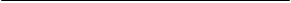 Printed name of child/student (if applicable)		Date